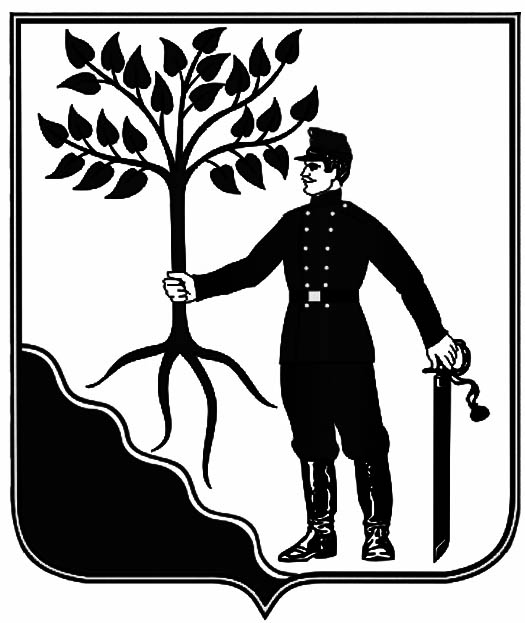 АДМИНИСТРАЦИЯНОВОКУБАНСКОГО ГОРОДСКОГО ПОСЕЛЕНИЯ НОВОКУБАНСКОГО РАЙОНАПОСТАНОВЛЕНИЕОт 12.03.2024 										№ 379НовокубанскОб утверждении Порядка предоставления субсидий из бюджета Новокубанского городского поселения Новокубанского района на финансовую поддержку деятельности  социально ориентированных некоммерческих организаций, осуществляющих свою деятельность на территории Новокубанского городского поселенияНовокубанского района В целях реализации статьи 78.1 Бюджетного кодекса Российской Федерации, руководствуясь Федеральным     законом     от   06 октября 2003 года № 131-ФЗ «Об общих принципах организации местного самоуправления в Российской Федерации», статьей 2 Закона Краснодарского края от 07 июня 2011 года № 2264-КЗ «О поддержке социально ориентированных некоммерческих организаций, осуществляющих деятельность в Краснодарском крае»,  п о с т а н о в л я ю:1. Утвердить Порядок предоставления субсидий из бюджета Новокубанского городского поселения Новокубанского района на финансовую поддержку деятельности  социально ориентированных некоммерческих организаций, осуществляющих свою деятельность на территории Новокубанского городского поселения Новокубанского района», согласно приложению № 1 к настоящему постановлению.	2. Признать утратившими силу:1) постановление администрации Новокубанского городского поселения Новокубанского района от 01 декабря 2020 года  № 1052  «Об утверждении Порядка предоставления субсидий из бюджета Новокубанского городского поселения Новокубанского района на финансовую поддержку деятельности  социально ориентированных некоммерческих организаций, осуществляющих свою деятельность на территории Новокубанского городского поселения Новокубанского района»;2) постановление администрации Новокубанского городского поселения    Новокубанского района    от   01  декабря  2022   года  №  1210  «О  внесении  изменений  в  постановление   администрации  Новокубанского городского   поселения  Новокубанского  района  от  01  декабря  2020  года  № 1052  «Об утверждении Порядка предоставления субсидий из бюджета Новокубанского городского поселения Новокубанского района на финансовую поддержку деятельности  социально ориентированных некоммерческих организаций, осуществляющих свою деятельность на территории Новокубанского городского поселения Новокубанского района». 	3. Контроль  за  выполнением настоящего постановления возложить на начальника финансово-экономического отдела администрации Новокубанского городского поселения Новокубанского района О.А. Орешкину.4. Постановление вступает в силу со дня  его официального опубликования в информационном бюллетене «Вестник Новокубанского городского поселения» и подлежит размещению на официальном сайте администрации Новокубанского городского поселения Новокубанского района.Глава Новокубанского городского поселения Новокубанского района                                                                                                                                                    П.В. МанаковПорядок предоставления субсидий из бюджета Новокубанского городского поселения Новокубанского района на финансовую поддержку деятельности  социально ориентированных некоммерческих организаций, осуществляющих свою деятельность на территории Новокубанского городского поселения Новокубанского района1. Общие положения о предоставлении субсидии1.1. Настоящий Порядок разработан в соответствии с  пунктом 2 статьи 78.1 Бюджетного кодекса Российской Федерации,  Федеральными законами от 6 октября 2003 года № 131-ФЗ «Об общих принципах организации местного самоуправления   в   Российской   Федерации»,   от  19 мая  1995 № 82-ФЗ «Об    общественных     объединениях»,     от     12   января    1996    года    №   7-ФЗ «О  некоммерческих  организациях»,  Постановлением  Правительства  РФ от 25 октября 2023 г. № 1782 «Об утверждении общих требований к нормативным правовым актам, муниципальным правовым актам, регулирующим предоставление из бюджетов субъектов Российской Федерации, местных бюджетов субсидий, в том числе грантов в форме субсидий, юридическим лицам, индивидуальным предпринимателям, а также физическим лицам - производителям товаров, работ, услуг, и проведение отборов получателей указанных субсидий, в том числе грантов в форме субсидий», Законом Краснодарского края от 07 июня 2011 года № 2264-КЗ  «О поддержке социально ориентированных некоммерческих организаций, осуществляющих деятельность в Краснодарском крае», решением Совета Новокубанского городского поселения Новокубанского района о бюджете Новокубанского городского поселения Новокубанского района на текущий финансовый год и определяет условия и порядок предоставления указанных субсидий, категории и критерии отбора лиц, имеющих право на их получение.1.2. Субсидии являются одной из форм поддержки администрацией Новокубанского городского поселения Новокубанского района социально ориентированных некоммерческих организаций, осуществляющих свою деятельность на территории Новокубанского городского поселения Новокубанского района. 1.3. Целью предоставления Субсидий является финансовая поддержка деятельности социально ориентированных некоммерческих организаций, по решению социальных проблем в Новокубанском городском поселении Новокубанского района. Субсидии предоставляются:  1.3.1. на компенсацию расходов по оплате труда членов социально ориентированной некоммерческой организации, а также на страховые взносы в государственные внебюджетные фонды;1.3.2. на оплату коммунальных услуг, услуг связи, доступа к сети «Интернет»;1.3.3.  на командировочные расходы;1.3.4. на приобретение основных средств и оборудования, необходимых для функционирования социально ориентированной некоммерческой организации;- на приобретение канцелярских и хозяйственных товаров;1.3.5. на приобретение периодических печатных изданий;1.3.6. на содержание транспорта;1.3.7. на проведение некоммерческой организацией мероприятий соответствующих уставу организации; 1.3.8. оплату банковских услуг;1.3.9. погашение кредиторской задолженности некоммерческой организации; 1.3.10. проведение мероприятий по надлежащему содержанию, установке, реконструкции и ремонту воинских захоронений, памятников, обелисков и мемориальных досок;1.3.11. на прочие расходы, связанные с деятельностью социально ориентированной некоммерческой организации.1.4. Субсидии носят целевой характер и не могут быть использованы на другие цели.Главным распорядителем средств бюджета Новокубанского городского поселения Новокубанского района по предоставлению субсидии является администрация Новокубанского городского поселения Новокубанского района.Субсидия предоставляется в рамках муниципальной программы «Социальная поддержка граждан» (далее – Программа) в пределах бюджетных ассигнований, предусмотренных в бюджете Новокубанского городского поселения Новокубанского района на текущий финансовый год  по подразделам 0314 «Другие вопросы в области национальной безопасности и правоохранительной деятельности» и 1006 «Другие вопросы в области социальной политики», целевой статье  02 2 01 10160 «Мероприятия по поддержке социально ориентированных некоммерческих организаций», виду расходов  630 «Субсидии некоммерческим организациям (за исключением государственных (муниципальных) учреждений)».1.5. Право на получение субсидии имеют социально-ориентированные некоммерческие организации, зарегистрированные на территории Новокубанского городского поселения Новокубанского района (в том числе через свои филиалы,  отделения, структурные подразделения, ячейки и т.д) не являющиеся государственными и муниципальными учреждениями, религиозными организациями, политическими партиями, их объединениями и союзами, профессиональными союзами, их объединениями (ассоциациями), отвечающие требованиям в соответствии с пунктом 2.2. настоящего Порядка.Информация о субсидиях размещается на едином портале бюджетной системы Российской Федерации в информационно-телекоммуникационной сети «Интернет» (далее – единый портал) (в разделе единого портала) в порядке, установленном Министерством финансов Российской Федерации, при формировании проекта решения Новокубанского городского поселения Новокубанского района о бюджете Новокубанского городского поселения Новокубанского района на очередной финансовый год (проекта решения Новокубанского городского поселения Новокубанского района о внесении изменений в решение о бюджете Новокубанского городского поселения Новокубанского района на текущий год), начиная с 1 января 2025 года.С 1 января 2024 года по 1 января 2025 года сведения о средствах на предоставление субсидий в рамках муниципальной программы «Социальная поддержка граждан», утвержденной постановлением администрации Новокубанского городского поселения Новокубанского района от 03 сентября 2021 года № 997, размещаются на официальном сайте  в информационно-телекоммуникационной сети «Интернет» в подразделе «Нормативно-правовые акты»  раздела «Документы».2. Порядок проведения отбора получателей субсидии для предоставления субсидий2.1. Субсидии предоставляются по результатам отбора между социально ориентированными некоммерческими организациями, проводимого в форме конкурса (далее – Конкурс), который осуществляется в соответствии с настоящим Порядком.2.2. К участию в конкурсе допускаются организации (далее – участник отбора), соответствующие на 1-е число месяца, предшествующего месяцу, в котором планируется проведение отбора, или на дату подачи заявки следующим требованиям:1) не должен являться иностранным юридическим лицом, в том числе местом регистрации которого является государство или территория, включенные в утвержденный Министерством финансов Российской Федерации перечень государств и территорий, используемых для промежуточного (офшорного) владения активами в Российской Федерации (далее - офшорные компании), а также российским юридическим лицом, в уставном (складочном) капитале которого доля прямого или косвенного (через третьих лиц) участия офшорных компаний в совокупности превышает 25 процентов (если иное не предусмотрено законодательством Российской Федерации). При расчете доли участия офшорных компаний в капитале российских юридических лиц не учитывается прямое и (или) косвенное участие офшорных компаний в капитале публичных акционерных обществ (в том числе со статусом международной компании), акции которых обращаются на организованных торгах в Российской Федерации, а также косвенное участие офшорных компаний в капитале других российских юридических лиц, реализованное через участие в капитале указанных публичных акционерных обществ;2) не должен находиться в перечне организаций и физических лиц, в отношении которых имеются сведения об их причастности к экстремистской деятельности или терроризму;3) не должен находиться в составляемых в рамках реализации полномочий, предусмотренных главой VII Устава ООН, Советом Безопасности ООН или органами, специально созданными решениями Совета Безопасности ООН, перечнях организаций и физических лиц, связанных с террористическими организациями и террористами или с распространением оружия массового уничтожения;4) не должен являться иностранным агентом в соответствии с Федеральным законом «О контроле за деятельностью лиц, находящихся под иностранным влиянием»;5) не должен получать средства из бюджета Новокубанского городского поселения Новокубанского района на основании иных нормативных правовых актов Новокубанского городского поселения Новокубанского района на цели, установленные настоящим Порядком;6) у участника отбора должна отсутствовать просроченная задолженность по возврату в бюджет Новокубанского городского поселения Новокубанского района субсидий, бюджетных инвестиций, предоставленных в том числе в соответствии с иными правовыми актами, а также иная просроченная (неурегулированная) задолженность по денежным обязательствам перед Новокубанским городским поселением Новокубанского района ;7) участник отбора, являющийся юридическим лицом, не находится в процессе реорганизации (за исключением реорганизации в форме присоединения к юридическому лицу, являющемуся получателем субсидии (участником отбора), другого юридического лица), ликвидации, в отношении его не введена процедура банкротства, деятельность получателя субсидии (участника отбора) не приостановлена в порядке, предусмотренном законодательством Российской Федерации, а получатель субсидии (участник отбора), являющийся индивидуальным предпринимателем, не прекратил деятельность в качестве индивидуального предпринимателя;8) в реестре дисквалифицированных лиц отсутствуют сведения о дисквалифицированных руководителе, членах коллегиального исполнительного органа, лице, исполняющем функции единоличного исполнительного органа, или главном бухгалтере (при наличии) получателя субсидии (участника отбора), являющегося юридическим лицом, об индивидуальном предпринимателе и о физическом лице - производителе товаров, работ, услуг, являющихся получателями субсидии (участниками отбора);9) осуществлять деятельность по социальной поддержке и защите граждан;10) осуществлять деятельность в области патриотического воспитания граждан и пропаганды здорового образа жизни;11) осуществлять деятельность, направленную на развитие духовно-нравственного воспитания;12) осуществлять деятельность по сохранению и развитию национальных культур и гармонизации межнациональных отношений.2.3. Для проведения Конкурса Администрацией создается комиссия по отбору социально ориентированных некоммерческих организаций для предоставления Субсидий (далее - Комиссия).Комиссия является постоянным коллегиальным органом и формируется из представителей Администрации, депутатов Совета Новокубанского городского поселения Новокубанского района.2.4. Ответственными за организацию проведения конкурсного отбора и прием заявок является отдел организационно-кадровой работы и финансово-экономический  отдел администрации Новокубанского городского поселения Новокубанского района (далее - отделы).  2.5. Конкурсный отбор объявляется путем размещения на официальном сайте администрации Новокубанского городского поселения Новокубанского района в сети «Интернет» объявления о проведении отбора (далее - объявление) с указанием:а) даты начала подачи и окончания приема заявок участников отбора, при этом дата окончания приема заявок не может быть ранее  30-ого календарного дня, следующего за днем размещения объявления о проведении отбора;б) наименования, места нахождения, почтового адреса, адреса электронной почты отдела;в) результатов предоставления субсидии, а также характеристику (характеристики) результата;г) доменного имени, и (или) указателей страниц сайта в информационно-телекоммуникационной сети «Интернет», на котором обеспечивается проведение отбора;д) требований к участникам отбора в соответствии с пунктом 2.2 настоящего порядка и перечня документов, представляемых участниками отбора для подтверждения их соответствия указанным требованиям;е) порядка подачи участниками отбора заявок и требования, предъявляемые к форме и содержанию заявок;ж) порядка отзыва заявок участников отбора, порядка возврата заявок участников отбора, определяющего в том числе основания для возврата заявок участников отбора, порядка внесения изменений в заявки;       з) правил рассмотрения и оценки заявок в соответствии с требованиями; и) порядка возврата заявок на доработку; к) порядка отклонения заявок, а также информацию об основаниях их отклонения;л) порядка оценки заявок, включающий критерии оценки, показатели критериев оценки (при необходимости), и их весовое значение в общей оценке, необходимую для представления участником отбора информацию по каждому критерию оценки, показателю критерия оценки (при необходимости), сведения, документы и материалы, подтверждающие такую информацию, минимальный проходной балл, который необходимо набрать по результатам оценки заявок участникам отбора для признания их победителями отбора (при необходимости), сроки оценки заявок, а также информацию об участии или неучастии комиссии в оценке заявок (в случае проведения конкурса;м) объема распределяемой субсидии в рамках отбора, порядок расчета размера субсидии, установленный правовым актом, правила распределения субсидии по результатам отбора, которые могут включать максимальный, минимальный размер субсидии, предоставляемой победителю (победителям) отбора, а также предельное количество победителей отбора; н) порядка предоставления участникам отбора разъяснений положений объявления о проведении отбора, даты начала и окончания срока такого предоставления;о) условий признания победителя (победителей) отбора, уклонившихся от заключения соглашения;п) сроков размещения протокола подведения итогов отбора на сайте администрации Новокубанского городского поселения Новокубанского района, которые не могут быть позднее 14-го календарного дня, следующего за днем определения победителя отбора.2.6. В целях получения Субсидии Организация представляет в администрацию Новокубанского городского поселения Новокубанского района (далее - администрация) следующие документы:а) заявку на участие в конкурсе (по   форме  согласно приложения № 1 к настоящему Порядку);    б) копии учредительных документов СО НКО, заверенные подписью руководителя (представителя) и печатью (при наличии);в) выписку из Единого государственного реестра юридических лиц;г) смету расходов;д) план проведения мероприятий;ж) отчет о деятельности организации за год предшествующий году, в котором планируется предоставление субсидии;з) согласие на публикацию (размещение) в информационно-телекоммуникационной сети «Интернет» информации о заявителе, о подаваемой заявке, иной информации об участнике отбора, связанной с соответствующим отбором, а также согласие на обработку персональных данных (для физического лица).2.7. Заявка на участие в отборе представляется в Администрацию на бумажном носителе.2.8. Каждая социально ориентированная некоммерческая организация подает только одно заявление. 2.10. Все листы заявки и приложенные к нему документы должны быть прошиты и пронумерованы. Соблюдение социально ориентированной некоммерческой организацией указанного требования означает, что все документы и сведения, входящие в состав заявки на участие в Конкурсе, поданы от имени организации, а также подтверждает подлинность предоставленных документов и сведений. При этом ненадлежащее исполнение требований о том, что все листы заявки должны быть пронумерованы, не является основанием для отказа в допуске к участию в Конкурсе.2.11. Порядок рассмотрения и оценка заявок на участие в отборе:а) Допущенные к участию в отборе заявки представляются отделами на рассмотрение комиссии для оценки.Отделы в срок не позднее 10 календарных дней со дня окончания приема заявок принимают решение об определении заявок, допущенных к участию в отборе, и об отклонении заявок.Отделы  не позднее 10 календарных дней после принятия решения об определении заявок, допущенных к участию в отборе, организуют  проведение заседания конкурсной комиссии.Допущенные к участию в отборе заявки представляются отделом на рассмотрение членам конкурсной комиссии для оценки не позднее 3-х календарных дней до даты заседания конкурсной комиссии.б) Заявки, которые не соответствуют требованиям настоящего порядка, признаются отклоненными.Причинами для отклонения заявок является:несоответствие СО НКО требованиям, установленным в соответствии с пунктом 2.2. настоящего порядка;непредставление (представление не в полном объеме)  документов, указанных в объявлении о проведении отбора;несоответствие представленных участником отбора и (или) документов требованиям, установленным в объявлении о проведении отбора;недостоверность информации, содержащейся в документах, представленных участником отбора.Участник отбора вправе самостоятельно отозвать заявку путем письменного уведомления не позднее одного дня до даты окончания приема заявок.Заявки на участие в отборе, поступившие после окончания срока приема заявок, не регистрируются и к участию в отборе не допускаются.Не может являться основанием для отказа в рассмотрении заявки СО НКО наличие в документах заявки орфографических или арифметических ошибок, за исключением случаев, когда такие ошибки имеют существенное значение для оценки содержания представленных документов.2.12. Комиссия имеет право запрашивать и получать пояснения (разъяснения, комментарии) от участника отбора как по заявке в целом, так и по отдельно представленным документам.2.13. Заседание Комиссии считается правомочным, если на нем присутствует не менее 75% ее членов. Решение Комиссии считается правомочным, если за него проголосовало большинство членов комиссии, присутствующих на заседании.По результатам рассмотрения заявлений Комиссия принимает одно из следующих решений:1) о предоставлении социально ориентированной некоммерческой организации субсидии и о сумме субсидии;2) о признании участника отбора не прошедшим отбор и отказе в предоставлении субсидии.2.14. Комиссия рассматривает представленные участниками отбора заявки на участие в отборе по 100-бальной шкале и по следующим критериям и коэффициентам их значимости:  2.15. При отсутствии сведений по соответствующему критерию для оценки заявки на участие в Конкурсе указывается ноль баллов. Рейтинг заявки на участие в Конкурсе рассчитывается Комиссией путем сложения баллов по каждому критерию, указанному в настоящем Порядке, умноженных на коэффициент значимости этого критерия, установленный настоящим Порядком. Заявки на участие в конкурсе, значение рейтинга которых больше 50, признаются победителями конкурса. Социально ориентированные некоммерческие организации, заявка которых признана победителями, имеют право на получение Субсидии. Результаты этой работы оформляются протоколом, который размещается на едином портале (при наличии технической возможности) и на официальном сайте администрации Новокубанского городского поселения Новокубанского района в течение 5 рабочих дней со дня его подписания и включает в себя следующие сведения:дата, время и место проведения рассмотрения предложений (заявок);дата, время и место оценки предложений (заявок) участников отбора (в случае проведения конкурса);информация об участниках отбора, предложения (заявки) которых были рассмотрены;информация об участниках отбора, предложения (заявки) которых были отклонены, с указанием причин их отклонения, в том числе положений объявления о проведении отбора, которым не соответствуют такие предложения (заявки);последовательность оценки предложений (заявок) участников отбора, присвоенные предложениям (заявкам) участников отбора значения по каждому из предусмотренных критериев оценки предложений (заявок) участников отбора, принятое на основании результатов оценки указанных предложений решение о присвоении таким предложениям (заявкам) порядковых номеров (в случае проведения конкурса);наименование получателя (получателей) субсидии, с которым заключается соглашение, и размер предоставляемой ему субсидии.2.16. В случае возникновения сомнений в обоснованности рейтинга заявки на участие в Конкурсе, а также соответствия участника Конкурса или поданной им заявки требованиям, установленным настоящим Порядком, Комиссия вправе повторно рассмотреть заявку. При повторном рассмотрении заявки Комиссия в срок не более 5 дней проверяет соблюдение требований, установленных настоящим Порядком, и заново оценивает заявку. По результатам повторного рассмотрения заявки составляется протокол. Указанный протокол размещается на едином портале и на сайте Новокубанского городского поселения Новокубанского района в пятидневный срок после его подписания.2.17. Объём средств на предоставление Субсидий Получателям определяется муниципальной программой Новокубанского городского поселения Новокубанского района «Социальная поддержка граждан», в пределах средств бюджета, предусмотренных на очередной финансовый год.2.18. Распределение Субсидий между социально ориентированными некоммерческими организациями, признанными победителями Конкурса, осуществляется по следующей формуле:Сi = Собщ* Рi / ∑Рi, где:Сi – объем субсидии i –й организации;Cобщ - объем бюджетных ассигнований, предусмотренных на указанные цели муниципальной программой «Социальная поддержка граждан» в j-м году;Рi - объем запрашиваемых организацией средств i –й организацией;∑Рi - суммарный объем запрашиваемых средств от организаций, признанных победителями Конкурса.2.19. Формирование списка социально ориентированных некоммерческих организаций – победителей Конкурса, предусматривающего также размеры предоставленных Субсидий, осуществляется Комиссией в соответствии с Порядком в пределах бюджетных ассигнований, предусмотренных в бюджете Новокубанского городского поселения Новокубанского района на текущий финансовый год и лимитов бюджетных обязательств, утвержденных в установленном порядке и оформляется протоколом.2.21. Утверждение победителей Конкурса и распределение Субсидий между социально ориентированными некоммерческими организациями, прошедшими Конкурс, утверждается постановлением Администрации, которое должно быть принято в течение 5 рабочих дней со дня проведения заседания Комиссии. После принятия постановления об утверждении победителей Конкурса и распределении Субсидий между социально ориентированными некоммерческими  организациями,  прошедшими Конкурс,  Администрация в течение 3-х рабочих дней направляет социально ориентированным некоммерческим организациям предложение о подписании Соглашения. 3. Условия и порядок предоставления субсидий3.1. Предоставление Субсидий на реализацию мероприятий осуществляется на основании соглашения о предоставлении из местного бюджета (бюджета Новокубанского городского поселения Новокубанского района), заключаемого администрацией Новокубанского городского поселения Новокубанского района с Получателем (далее - Соглашение) по форме согласно приложения № 2 к настоящему Порядку.К соглашению прилагаются:положение о проведении мероприятия или план (программа) мероприятия (при необходимости); смета расходов по форме  согласно  приложению № 3 к настоящему Порядку.В случае если при исполнении Соглашения смета расходов изменится, Получатель обязан предоставить уточненную смету по форме согласно приложению № 4 к настоящему Порядку в срок, предусмотренный Соглашением.В Соглашении указываются:1) сведения о размере субсидии;2) целевое назначение субсидии;3) условия предоставления субсидии;4) обязательства Получателя субсидии о предоставлении отчетов об использовании средств местного бюджета, предоставленных в форме субсидии;5) условия приостановления (прекращения) предоставления субсидий при несоблюдении Получателем субсидии условий соглашения;6) порядок осуществления контроля над исполнением условий соглашения о предоставлении субсидии;7) порядок и сроки возврата сумм, использованных Получателем субсидии, в случае установления по итогам проверок, проведенных Администрацией, факта нарушения целей и условий, определенных соглашением;8) порядок возврата остатка не использованных на 01 января следующего за отчетным годом средств субсидии, предоставленной Получателю субсидии;9) ответственность сторон за нарушение условий соглашения о предоставлении субсидии;10) согласие Получателя субсидии на осуществление Администрацией и (или) органами муниципального финансового контроля проверки соблюдения условий, целей и порядка предоставления субсидий.требование о включении в соглашение в случае уменьшения ранее доведенных лимитов бюджетных обязательств, приводящего к невозможности предоставления субсидии в размере, определенном в соглашении, условия о согласовании новых условий соглашения или о расторжении соглашения при недостижении согласия по новым условиям;требование о заключении соглашений о предоставлении субсидий из бюджета субъекта Российской Федерации (местного бюджета) в соответствии с типовыми формами, установленными Министерством финансов Российской Федерации для соглашений о предоставлении субсидий из федерального бюджета (в случае, если источником финансового обеспечения расходных обязательств субъекта Российской Федерации (муниципального образования) по предоставлению указанных субсидий являются межбюджетные трансферты, имеющие целевое назначение, из федерального бюджета бюджету субъекта Российской Федерации);результаты предоставления субсидии, которые должны быть конкретными, измеримыми, а также соответствовать результатам федеральных проектов, региональных проектов, государственных (муниципальных) программ, (в случае, если субсидия предоставляется в целях реализации такого проекта, программы), и показатели, необходимые для достижения результатов предоставления субсидии, включая показатели в части материальных и нематериальных объектов и (или) услуг, планируемых к получению при достижении результатов соответствующих проектов (при возможности такой детализации), значения которых устанавливаются в соглашениях;сроки (периодичность) перечисления субсидии;счета, на которые перечисляется субсидия;иная информация (при необходимости).3.2. Субсидия предоставляется путем перечисления денежных средств на расчетный счет Получателя Субсидии в соответствии с Порядком и на условиях, предусмотренных Соглашением.3.3. Получатель обязан обеспечить целевое и эффективное использование предоставленной субсидии в соответствии со сметой расходов.4. Требования к отчетности4.1. Получатель субсидии предоставляет Главному распорядителю ежеквартально до 15 числа месяца, следующего за отчетным кварталом, отчет об осуществлении расходов, источником финансового обеспечения которых является субсидия,  отчет о достижении значения результатов предоставления субсидии и значения показателя результативности до 15 января года, следующего за годом предоставления субсидии по формам, определённым типовой формой соглашения согласно приложения № 2 к настоящему Порядку.4.2. Отчетность должна быть подписана руководителем и главным бухгалтером или иным должностным лицом, на которое возложено ведение бухгалтерского учета, Получателя и заверена печатью организации.4.3. Отчетность, требующая доработки по причине неполного отражения необходимой информации или оформления ненадлежащим образом, возвращается Получателю с указанием имеющихся замечаний. Срок устранения замечаний не должен превышать 5 рабочих дней, по истечении которых Получатель обязан вернуть Отчетность с внесенными изменениями.4.4. Средства субсидий, полученные по недостоверным документам, использованные не по целевому назначению, подлежат возврату в местный бюджет в течение 30 календарных дней со дня выявления нарушения.В случае нарушения сроков предоставления отчетности, предусмотренных Соглашением, администрация Новокубанского городского поселения Новокубанского района приостанавливает предоставление субсидии Получателю.Уполномоченный орган вправе устанавливать в Соглашении сроки и формы представления Получателем дополнительной отчетности.5. Требования об осуществлении контроля за соблюдением условий и порядка предоставления субсидий и ответственности за их нарушение5.1. Главный распорядитель осуществляет проверку соблюдения условий и порядка предоставления субсидий, в том числе в части достижения результатов предоставления субсидии.Орган муниципального финансового контроля проводит проверку в соответствии со статьями 268.1 и 269.2 Бюджетного кодекса Российской Федерации.Контроль за целевым использованием предоставляемых субсидий и мониторинг достижения результатов предоставления субсидии осуществляет главный распорядитель бюджетных средств.5.2. Получатель несет ответственность в соответствии с действующим законодательством за соблюдение требований настоящего Порядка и соглашения, в том числе за:а) за достоверность представляемых документов (сведений);б) целевое использование средств субсидии;в) соблюдение  условий и порядка предоставления субсидии;г) соблюдение своих обязательств по соглашению;д) достижения результата предоставления субсидии.5.3. В случае нарушения Получателем условий, установленных настоящим Порядком, в том числе в части достижения результатов и показателей их предоставления, а также представления недостоверной информации в целях получения субсидии, выявленных в том числе по фактам проверок, проведенных главным распорядителем бюджетных средств и органами муниципального финансового контроля, Получатель субсидий обязан возвратить полученные средства в бюджет Новокубанского городского поселения Новокубанского района.ГРБС в течение 3 (трех) рабочих дней со дня выявления нарушений, указанных в абзаце 1 настоящего пункта, направляет Получателю требование о возврате субсидии в бюджет Новокубанского городского поселения Новокубанского района.  5.4. Требование о возврате субсидии должно быть исполнено Получателем не позднее 15 (пятнадцати) рабочих дней с даты получения указанного требования.5.5. В случае неиспользования субсидии Получатель субсидий обязан вернуть всю сумму денежных средств, полученных в счет данной субсидии.5.6. Не использованные по состоянию на 1 января очередного финансового года остатки субсидий подлежат возврату в бюджет Новокубанского городского поселения Новокубанского района в соответствии с бюджетным законодательством в течение первых 15 рабочих дней очередного финансового года.5.7. При отказе Получателя субсидий от добровольного возврата соответствующие средства взыскиваются в бюджет Новокубанского городского поселения Новокубанского района в судебном порядке.Начальник финансово-экономического отделаадминистрации Новокубанского городскогопоселения Новокубанского района	            О.А. ОрешкинаПриложение № 1
к Порядку предоставления субсидий избюджета Новокубанского городского  поселения Новокубанского районафинансовую поддержкусоциально-ориентированных    некоммерческих организаций           Рекомендуемый образецЗАЯВКАна участие в конкурсе на предоставление субсидий из средств местного бюджета на поддержку социально ориентированных некоммерческих организаций, расположенных на территории Новокубанского городского поселения Новокубанского района1. Изучив порядок предоставления субсидии,_________________________________________________________________в лице,(наименование организации заявителя)__________________________________________________________, действующего (Ф.И.О. представителя заявителя)на основании _______________________, просит рассмотреть заявку на участие в отборе среди социально ориентированных некоммерческих организаций на право получения субсидий из бюджета Новокубанского городского поселения Новокубанского района  в ______ году.2. Гарантирую, что на дату подачи заявки организация:1) не является иностранным юридическим лицом, в том числе местом регистрации которого является государство или территория, включенные в утвержденный Министерством финансов Российской Федерации перечень государств и территорий, используемых для промежуточного (офшорного) владения активами в Российской Федерации (далее - офшорные компании), а также российским юридическим лицом, в уставном (складочном) капитале которого доля прямого или косвенного (через третьих лиц) участия офшорных компаний в совокупности превышает 25 процентов (если иное не предусмотрено законодательством Российской Федерации). При расчете доли участия офшорных компаний в капитале российских юридических лиц не учитывается прямое и (или) косвенное участие офшорных компаний в капитале публичных акционерных обществ (в том числе со статусом международной компании), акции которых обращаются на организованных торгах в Российской Федерации, а также косвенное участие офшорных компаний в капитале других российских юридических лиц, реализованное через участие в капитале указанных публичных акционерных обществ;2) не находится в перечне организаций и физических лиц, в отношении которых имеются сведения об их причастности к экстремистской деятельности или терроризму;3) не находится в составляемых в рамках реализации полномочий, предусмотренных главой VII Устава ООН, Советом Безопасности ООН или органами, специально созданными решениями Совета Безопасности ООН, перечнях организаций и физических лиц, связанных с террористическими организациями и террористами или с распространением оружия массового уничтожения;4) не является иностранным агентом в соответствии с Федеральным законом «О контроле за деятельностью лиц, находящихся под иностранным влиянием»;5) не находится в процессе реорганизации (за исключением реорганизации в форме присоединения к юридическому лицу, являющемуся получателем субсидии (участником отбора), другого юридического лица, ликвидации, банкротства и не имеет ограничения на осуществление хозяйственной деятельности;6) в реестре дисквалифицированных лиц отсутствуют сведения о дисквалификации руководителя.3. Выражаю согласие:1) На размещение информации об организации в информационно-телекоммуникационной сети «Интернет».2) На проведение обязательных проверок главным распорядителем бюджетных средств, предоставляющим субсидию, и органами муниципального финансового контроля в части соблюдения условий, целей и порядка предоставления субсидий.3) Настоящим гарантируем достоверность представленной информации.(дата)Приложение № 1к заявкеИНФОРМАЦИОННАЯ КАРТА ОРГАНИЗАЦИИ___________________________________ __________ ________________________(наименование должности руководителя  (подпись)   (фамилия, инициалы)некоммерческой организации) "___" __________ 20___ г.           М.П.Начальник финансово-экономического отделаадминистрации Новокубанского городскогопоселения Новокубанского района                           	        О.А. ОрешкинаПриложение № 3
к Порядку предоставления субсидий избюджета Новокубанского городского  поселения Новокубанского районафинансовую поддержкусоциально-ориентированных    некоммерческих организаций           Смета расходовНаименование организации:Общая сумма расходов (руб.):Запрашиваемый размер субсидии из бюджета Новокубанского городского поселения Новокубанского района (руб.) на финансовую  поддержку деятельности ________________________________Предполагаемая сумма софинансирования собственными доходами(руб.)____________Административные расходы1.1. Компенсация расходов по оплате труда членов социально ориентированной некоммерческой организации1.2. Страховые взносы в государственные внебюджетные фонды с оплаты труда 1.3. Текущие расходыПриобретение основных средств и оборудования 3. Непосредственные расходы на реализацию мероприятий3.1. Вознаграждения лицам, привлекаемым по гражданско-правовым договорам, и страховые взносы3.2. Командировочные расходы	3.3. Прочие расходы_____________________________            ___________     ___________________ (наименование должности руководителя подпись)         (фамилия, инициалы)    социально ориентированной некоммерческой организации)«___»_____________ ________ г.     м.п.Начальник финансово-экономического отделаадминистрации Новокубанского городскогопоселения Новокубанского района	                                                                                                                 О.А. ОрешкинаПриложение № 4
к Порядку предоставления субсидий избюджета Новокубанского городского  поселения Новокубанского районафинансовую поддержкусоциально-ориентированных    некоммерческих организаций           УТОЧНЕННАЯ СМЕТА РАСХОДОВ__________________________________________________наименование общественной организации	к соглашению от______________№_______(наименование должности руководителя                                  (подпись)                            (фамилия, инициалы)    социально ориентированной некоммерческой организации)«___»_____________ ________ г.     м.п.Начальник финансово-экономического отделаадминистрации Новокубанского городскогопоселения Новокубанского района                                         	                                                             О.А. ОрешкинаПРИЛОЖЕНИЕ № 2к Порядку предоставления субсидий из бюджета Новокубанского городского поселения Новокубанского района на финансовую поддержку социально ориентированных некоммерческих организаций, осуществляющих свою деятельность на территории Новокубанского городского поселения Новокубанского районаТИПОВАЯ ФОРМАсоглашения (договора) о предоставлении из местного бюджетасубсидий некоммерческим организациям, не являющимсягосударственными (муниципальными) учреждениямиг. Новокубанск                                                          «___» _________ 20__ годАдминистрация Новокубанского городского поселения Новокубанского района в лице ______________________________________________________________(должность, Ф.И.О. руководителя)____________________________________________________________________,действующего на основании ___________________________________________(наименование и реквизиты документа, устанавливающего____________________________________________________________________,полномочия лица на подписание настоящего Соглашения)именуемый в дальнейшем Администрация, с одной стороны, и____________________________________________________________________,(наименование социально ориентированной некоммерческой организации, не являющейся государственным  (муниципальным) учреждением)в лице ______________________________________________________________,(должность, Ф.И.О. уполномоченного лица)действующего на основании ___________________________________________,(наименование и реквизиты документа,_______________________________________________________________________________________устанавливающего полномочия лица)именуемый в дальнейшем Получатель, с другой стороны, в дальнейшем вместеименуемые Стороны, в соответствии с пунктом 2 статьи  78.1 Бюджетного кодекса Российской Федерации и нормативным правовым актом администрации Новокубанского городского поселения Новокубанского района ____________________________________________________________________(указываются реквизиты нормативного правового акта(далее - Правила), устанавливающего порядок предоставления субсидии заключили настоящее Соглашение (далее - Соглашение) о нижеследующем:1. Предмет Соглашения1.1. Предметом Соглашения является предоставление Администрацией из бюджета Новокубанского городского поселения Новокубанского района Получателю субсидий в целях оказания финансовой поддержки в рамках муниципальной программы __________________________________________                                                            (наименование муниципальной программы, реквизиты НПА)____________________________________________________ (далее - субсидия).1.2. Субсидия предоставляется в пределах лимитов бюджетных обязательств, определенных  решением Совета Новокубанского городского поселения Новокубанского района о бюджете на текущий финансовый год ___________________________________________________________________(указываются реквизиты нормативно правового акта о бюджете на текущий финансовый год) на цели, указанные в пункте 1.1 настоящего Соглашения.	1.3. В случае уменьшения лимитов бюджетных обязательств, указанных в пункте 1.2. настоящего Соглашения приводящих к невозможности предоставления субсидии в размере, определенном пунктом 1.4. соглашения администрация Новокубанского городского поселения Новокубанского района уведомляет Получателя о согласовании новых условий соглашения или о расторжении соглашения при недостижении согласия по новым условиям.1.4. Предоставление субсидии осуществляется путем перечисления денежных средств в объеме _____________(___________________________) рублей ____ копеек в соответствии с Порядком на расчётный счет Получателя _________________________________ежеквартально согласно графику перечисления субсидии, установленному приложением к настоящему Соглашению, являющемуся неотъемлемой частью настоящего Соглашения.2. Права и обязанности Сторон2.1. Администрация:- предоставляет субсидию в соответствии с разделом 1 Соглашения;- осуществляет самостоятельно или с органами муниципального финансового контроля в пределах установленной компетенции в соответствии со статьями 268.1 и 269.2 Бюджетного кодека Российской Федерации проверку соблюдения Получателем условий и порядка предоставления субсидий.2.2. В случае нарушения Получателем условий, установленных при предоставлении субсидий, выявленного по фактам проверок, проведенных Администрацией и (или) органом муниципального финансового контроля требует возврата полученной субсидии.2.3. Возврат субсидии осуществляется в следующем порядке:- Администрация после подписания акта проверки и (или) получения акта проверки от органа муниципального финансового контроля направляет Получателю предписание о возврате субсидии;- получатель производит возврат субсидии в объеме выявленных нарушений в течение 10 рабочих дней со дня получения от Администрации предписания о возврате субсидии;- в случае невозврата субсидии в срок, указанный в настоящем соглашении, взыскание средств производится в судебном порядке в соответствии с законодательством Российской Федерации.2.4. Вправе в установленном порядке запрашивать и получать от Получателя информацию и документы, предусмотренные Порядком и Соглашением, в связи с реализацией Соглашения.2.5. Информирует и консультирует Получателя по вопросам использования субсидии.2.6. В пределах компетенции осуществляет иные мероприятия, направленные на реализацию Соглашения.2.7. Получатель обязуется:- соблюдать Порядок, в том числе цели и условия предоставления субсидий, предусмотренные Порядком;- для получения субсидий предоставлять в Администрацию соответствующие документы, предусмотренные Порядком.- в течение __ рабочих дней с момента получения запроса от Администрации представлять информацию и документы, предусмотренные Порядком и Соглашением, по запросам Администрации в связи с реализацией Соглашения;- осуществить возврат субсидии в соответствии с Порядком в случае нарушения условий, установленных при предоставлении субсидий, выявленного по фактам проверок, проведенных Администрацией и (или) органом муниципального финансового контроля;- обеспечивать представление в Администрацию отчетов:ежеквартально до 15 числа месяца, следующего за отчетным кварталом, отчет об осуществлении расходов, источником финансового обеспечения которых является субсидия, по форме согласно приложения № 3 к настоящему Соглашению, отчет о достижении значения результатов предоставления субсидии и значения показателя результативности до 15 января года, следующего за годом предоставления субсидии по форме согласно приложению № 4 к настоящему Соглашению.- обеспечивать своевременное и полное исполнение расходного обязательства Администрации, в целях которого предоставляется Субсидия.- обеспечивать достижение значений показателей результативности предоставления Субсидии, установленных в соответствии с приложением № 2 к настоящему Соглашению, являющимся его неотъемлемой частью.- не приобретать за счет субсидии иностранной валюты, за исключением операций, осуществляемых в соответствии с валютным законодательством Российской Федерации при закупке (поставке) высокотехнологичного импортного оборудования, сырья и комплектующих изделий, а также связанных с достижением целей предоставления субсидии иных операций, определенных Порядком;- не привлекать иных юридических лиц для оказания общественно полезных услуг, на оказание которых ему предоставлена субсидия, за исключением работ и услуг, необходимых Получателю для оказания общественно полезной услуги;- соблюдать иные условия, предусмотренные Порядком.3. Ответственность Сторон3.1. В случае неисполнения или ненадлежащего исполнения своих обязательств по Соглашению Стороны несут ответственность в соответствии с законодательством Российской Федерации и условиями Соглашения.3.2. В случае неисполнения одной из Сторон обязательств по Соглашению, в том числе в случае неисполнения Администрацией обязательств, предусмотренных Соглашением, виновная Сторона обязана возместить другой Стороне причиненные не исполнением обязательства убытки. Возмещение убытков Администрацией осуществляется в пределах лимитов бюджетных обязательств на соответствующие цели либо в судебном порядке в размере расходов, которые Получатель, чье право нарушено, произвел или должен будет произвести для восстановления нарушенного права, стоимости утраченного имущества, либо суммы, на которую снизилась стоимость поврежденного имущества (реального ущерба).3.3. Стороны не несут ответственности в случае полного или частичного неисполнения своих обязательств, возникших вследствие обстоятельств непреодолимой силы.3.4. Получатель несет ответственность за достоверность документов, предоставленных в Администрацию с целью реализации Соглашения, в установленном законодательством Российской Федерации порядке.3.5. Администрация несет ответственность за осуществление расходов из бюджета Новокубанского городского поселения Новокубанского района, направляемых на выплату субсидий, в соответствии с законодательством Российской Федерации.3.6. В случае нарушения Получателем условий, установленных при предоставлении субсидий, выявленного по фактам проверок, проведенных Администрацией и (или) органом муниципального финансового контроля, сумма перечисленной субсидии подлежит возврату Получателем в бюджет Новокубанского городского поселения Новокубанского района в соответствии с Порядком.4. Дополнительные условияПолучатель дает согласие на осуществление Администрацией и органами муниципального финансового контроля проверок соблюдения условий, целей и порядка предоставления субсидии.5. Порядок разрешения споров5.1. Все споры и разногласия, которые могут возникнуть между Сторонами по Соглашению, разрешаются путем переговоров.5.2. В случае не достижения Сторонами согласия - споры, возникшие между Сторонами, рассматриваются в установленном законодательством порядке.6. Прочие условия6.1. Соглашение составлено в двух экземплярах, имеющих равную юридическую силу, по 1 (одному) экземпляру для каждой из Сторон.6.2. Соглашение вступает в силу со дня его подписания Сторонами и действует до исполнения Сторонами всех обязательств по Соглашению. 6.3. По взаимному согласию Сторон или в соответствии с изменением законодательства Российской Федерации и Краснодарского края в Соглашение могут быть внесены изменения и дополнения путем подписания дополнительного соглашения, являющегося неотъемлемой частью Соглашения. В случае уменьшения лимитов бюджетных обязательств на цели, указанные в пункте 1.1 раздела 1 Соглашения, приводящего к невозможности исполнения Администрацией бюджетных обязательств, вытекающих из Соглашения, в соответствующем объеме, Стороны обеспечивают согласование новых условий Соглашения, в части определения объема субсидии, предоставляемой Администрацией Получателю, в пределах лимитов бюджетных обязательств.6.4. Стороны обязаны оповещать друг друга в письменной форме обо всех происходящих изменениях их статуса, реквизитов и иных регистрационных данных в течение 10 (десяти) календарных дней со дня соответствующего изменения.6.5. Досрочное расторжение Соглашения возможно по взаимному согласию Сторон, в связи с изменением законодательства Российской Федерации и Краснодарского края, а также в случае уменьшения лимитов бюджетных обязательств на цели, указанные в пункте 1.1 раздела 1 Соглашения, приводящего к невозможности исполнения в полном объеме Администрацией бюджетных обязательств, вытекающих из Соглашения.6.6. Администрация вправе в одностороннем порядке расторгнуть Соглашение в случае не соблюдения Получателем Порядка, в том числе целей и условий предоставления субсидий, предусмотренных Порядком.6.7. Получатель не вправе по собственной инициативе расторгнуть Соглашение в одностороннем порядке.7. Реквизиты, подписи СторонНачальник финансово-экономическогоотдела администрации Новокубанскогогородского поселения Новокубанскогорайона	              О.А. ОрешкинаПРИЛОЖЕНИЕ № 1к типовой форме соглашения (договора) о предоставлении из местного бюджета субсидии некоммерческим организациям, не являющимся государственными (муниципальными) учреждениямиГрафик перечисления субсидииНачальник финансово-экономическогоотдела администрации Новокубанскогогородского поселения Новокубанскогорайона	О.А. ОрешкинаПРИЛОЖЕНИЕ № 2к типовой форме соглашения (договора) о предоставлении из местного бюджета субсидии некоммерческим организациям, не являющимся государственными (муниципальными) учреждениямиПоказателирезультативности предоставления Субсидии________________________________________________Подписи сторон:Начальник финансово-экономическогоотдела администрации Новокубанскогогородского поселения Новокубанскогорайона	                   О.А. ОрешкинаПРИЛОЖЕНИЕ № 3к типовой форме соглашения (договора) о предоставлении из местного бюджета субсидии некоммерческим организациям, не являющимся государственными (муниципальными) учреждениямиОТЧЕТ О РАСХОДАХ,источником финансового обеспечения которых является субсидия, предоставленная социально ориентированной некоммерческой организации из средств местного бюджета (бюджета Новокубанского городского поселения Новокубанского района)по соглашению от __________________№____Приложение: копии подтверждающих документов на _____листах.Руководитель _______________      _______________________                            	подпись	Ф.И.О.Главный бухгалтер ___________________   _____________________	подпись	                           Ф.И.О.М.П.Подписи сторон:Начальник финансово-экономического отделаадминистрации Новокубанского городскогопоселения Новокубанского района	                                                                                                                            О.А. ОрешкинаПРИЛОЖЕНИЕ № 4к типовой форме соглашения(договора) о предоставлении из местного бюджета субсидии некоммерческим организациям, не являющимся государственными (муниципальными) учреждениямиОТЧЕТ о достижении показателейрезультативности предоставления Субсидии________________________________________________Руководитель _______________      _______________________                            	подпись	Ф.И.О.Главный бухгалтер ___________________   _____________________	подпись	                           Ф.И.О.М.П.Подписи сторон:    Информационный бюллетень «Вестник Новокубанского городского поселения Новокубанского района»№ 13 от 12.03.2024г. Учредитель: Совет Новокубанского городского поселения Новокубанского районаПРИЛОЖЕНИЕ №1УТВЕРЖДЕНпостановлением администрацииНовокубанского городского поселенияНовокубанского районаот  12.03.2024  № 379№п/пКритерииКоэффициент значимости ОценкаНаличие опыта успешной деятельности по организационно-методической поддержке деятельности социально ориентированных некоммерческих организаций0,1Число баллов определяется  комиссией по результатам оценки заявки на участие в конкурсе – от 0 до 100Количество запланированных мероприятий, отвечающим требованиям Устава организации1Одно мероприятие соответствует 10 баллам(наименование должностируководителя организации)(подпись)(И.О. Фамилия)М.П.М.П.Название общественной организацииКонтактная информацияПочтовый адрес (с индексом)ТелефонАдрес электронной почтыФ.И.О. руководителя организацииЗапрашиваемая сумма (рублей)Информация об организации - заявителеИнформация об организации - заявителеИнформация об организации - заявителеПолное название организации (согласно свидетельству о регистрации)Сокращенное названиеНомер свидетельства о государственной  регистрации, дата его выдачи, название регистрирующего органаНаличие структурных подразделений (первичных организаций)Реквизиты организации - заявителяИндивидуальный номер налогоплательщика (ИНН)Наименование банкаМестонахождение банкаНомер расчетного счетаНомер корреспондентского счетаБанковский идентификационный код (БИК)Код причины постановки на учет (КПП)Основные направления деятельности (не более 5)Количество членов организации:физических лицюридических лицОбщая сумма денежных средств, полученных некоммерческой организацией в предыдущем году, из них:Общая сумма денежных средств, полученных некоммерческой организацией в предыдущем году, из них:взносы учредителей (участников, членов)взносы учредителей (участников, членов)гранты и пожертвования юридических лицгранты и пожертвования юридических лицпожертвования физических лицпожертвования физических лицсредства, предоставленные из федерального бюджета, бюджетов субъектов Российской Федерации, местных бюджетовсредства, предоставленные из федерального бюджета, бюджетов субъектов Российской Федерации, местных бюджетовдругоедругоеНаименованиедолжностиОплата труда, руб. в месяцКоличество месяцевОбщая сумма, руб.Запрашивается, руб.Итого:НаименованиеТарифы,процентыОбщая сумма, руб.Запрашивается, руб.Страховые взносы на обязательное пенсионное страхование, на обязательное  социальное  страхование на случай временной нетрудоспособности и в связи  с материнством, на обязательное  медицинское страхование Страховые взносы на обязательное  социальное страхование от несчастных случаев на производстве и профессиональных  заболеванийИтого:ЦелиСумма в месяц, руб.Количество месяцевОбщаясумма,руб.Запрашивается, руб.Оплата коммунальных услугОплата услуг связи,  доступ в сети «Интернет»Приобретение канцелярских и хозяйственных товаров Оплата банковских услугСодержание транспортаНа приобретение периодических печатных изданийИтого:НаименованиеСтоимость единицы, руб.Количество Общаясумма,руб.Запрашивается, руб.Итого:Выполняемы работы(оказываемые услуги)Вознаграждение, руб.Страховые взносы, руб.Общаясумма,руб.Запрашивается, руб.Итого:Наименование должностиРасходы по проезду до места назначения и обратно, руб.Расходы по найму жилого помещения, руб. в деньСуточные, руб. в деньКоличестводнейОбщаясумма,руб.Запрашивается, руб.Итого:Общаясумма,руб.Запрашивается, руб.                                                                                   Итого:№ п/пНаименование статьи расходовСтоимость(рублей)КоличествоСумма(рублей)Примечание1.Наименование товаров (услуг) с полной расшифровкой ассортиментаВсегоАдминистрацияНовокубанского городскогопоселения Новокубанского района:____________________________________________________________Почтовый адрес: ОГРН ОКПОИННКППБанковские реквизитыКонтактный телефон ______________ E-mail __________________________ _______________________________(должность)_____________   __________________(подпись)                                Ф.И.О.М.П.Получатель:____________________________________________________________________________________________________Почтовый адрес:ОГРНОКПОИННКППБанковские реквизитыКонтактный телефон ______________ E-mail __________________________ ________________________________(должность) ________________   ________________(подпись)                              Ф.И.О.М.П.Сроки перечисления субсидииСумма, подлежащая перечислению, рублейСроки перечисления субсидииСумма, подлежащая перечислению, рублей1 квартал2 квартал3 квартал4 кварталИТОГОАдминистрация Новокубанского городского поселения Новокубанского районаПолучатель:Глава Новокубанского городского поселения Новокубанского районаНаименование должности руководителя Получателя или уполномоченного им лица_________________ / _______________      (подпись)                     (ФИО)_________________ / _____________      (подпись)                     (ФИО)М.П.М.П.(наименование получателя субсидии)(наименование получателя субсидии)(наименование получателя субсидии)(наименование получателя субсидии)(наименование получателя субсидии)(наименование получателя субсидии)Коды(наименование получателя субсидии)(наименование получателя субсидии)(наименование получателя субсидии)(наименование получателя субсидии)(наименование получателя субсидии)(наименование получателя субсидии)БК61070№ п/п№ п/пНаименование мероприятия (услуги), другоеНаименование показателя результативностиЕдиница измерения (наименование)Плановое значение показателя результативности11№ п/пНаименование расходов (направление расходов)По смете расходов (уточненной смете расходов)По смете расходов (уточненной смете расходов)Фактические расходыФактические расходыДокументы, номер, датаРасхожденияРасхожденияПричины расхождения, руб., ед. № п/пНаименование расходов (направление расходов)Количество, ед.Сумма, руб.Количество, ед.Сумма, руб.Документы, номер, датаКоличество, ед.Сумма, рублей                                                (наименование получателя субсидии)	 по состоянию на ___________________20__ годаКоды                                                (наименование получателя субсидии)	 по состоянию на ___________________20__ годаБК61070№ п/пНаименование мероприятия (услуги), другоеНаименование показателя результативностиЕдиница измерения (наименование)Плановое значение показателя результативностиФактическое значение показателя результативностиПримечание(в случае неисполнения указать причины)1Информационный бюллетень «Вестник Новокубанского городского поселения Новокубанского района»Адрес редакции-издателя:352235, Краснодарский край, Новокубанский район, г. Новокубанск, ул. Первомайская, 128.Главный редактор А. Е. ВорожкоНомер подписан к печати 12.03.2024 в 10-00Тираж 30 экземпляровДата выхода бюллетеня 12.03.2024Распространяется бесплатно